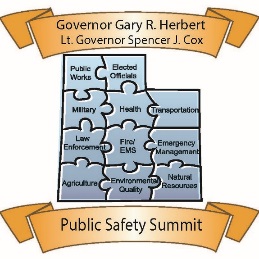 The Governor’s Public Safety Summit Registration is open! Click here to register online.  The early bird rate of $250 will expire Feb. 28. So register today! You will need to book your own hotel stay. A block of rooms has been reserved at the state rate of $85.00 per night.  Be sure to tell them you are with the Governor’s Public Safety Summit to obtain the state rate. Here are the hotels that are participating in our room block:Best Western Plus Abbey Inn: 1129 South Bluff Street, St. George  (435)652-1234 Abbey InnCourtyard Marriott: 185 S 1470 E, St George, UT 84790  (435)986-0555  St. George MarriottTownePlace Suites: 251 S 1470 E, St George, UT 84790  (435)986-9955 TownePlace Suites St. GeorgeFairfield Inn by Marriott: 1660 South Convention Center Drive, St. George (435)673-6066 Fairfield InnHyatt Place: 1819 South 120 East, St George, UT 84790  (435) 656-8686 Hyatt PlaceWe have a great agenda prepared for you. Our keynote speakers will present on how collaboration and partnerships have helped them in their duties and responses. We will discuss Operation Rio Grande and how true partnerships have resulted in reduced crime and a cleaned up area in downtown SLC. We have invited law enforcement from Las Vegas to discuss the shooting incident that occurred in October and how they stood together to become stronger and more united.  Also we are inviting a speaker from the California mudslides to talk about their response and recovery efforts during their devastating fires and debris flow. We have many more great speakers lined up, we hope you will join us!